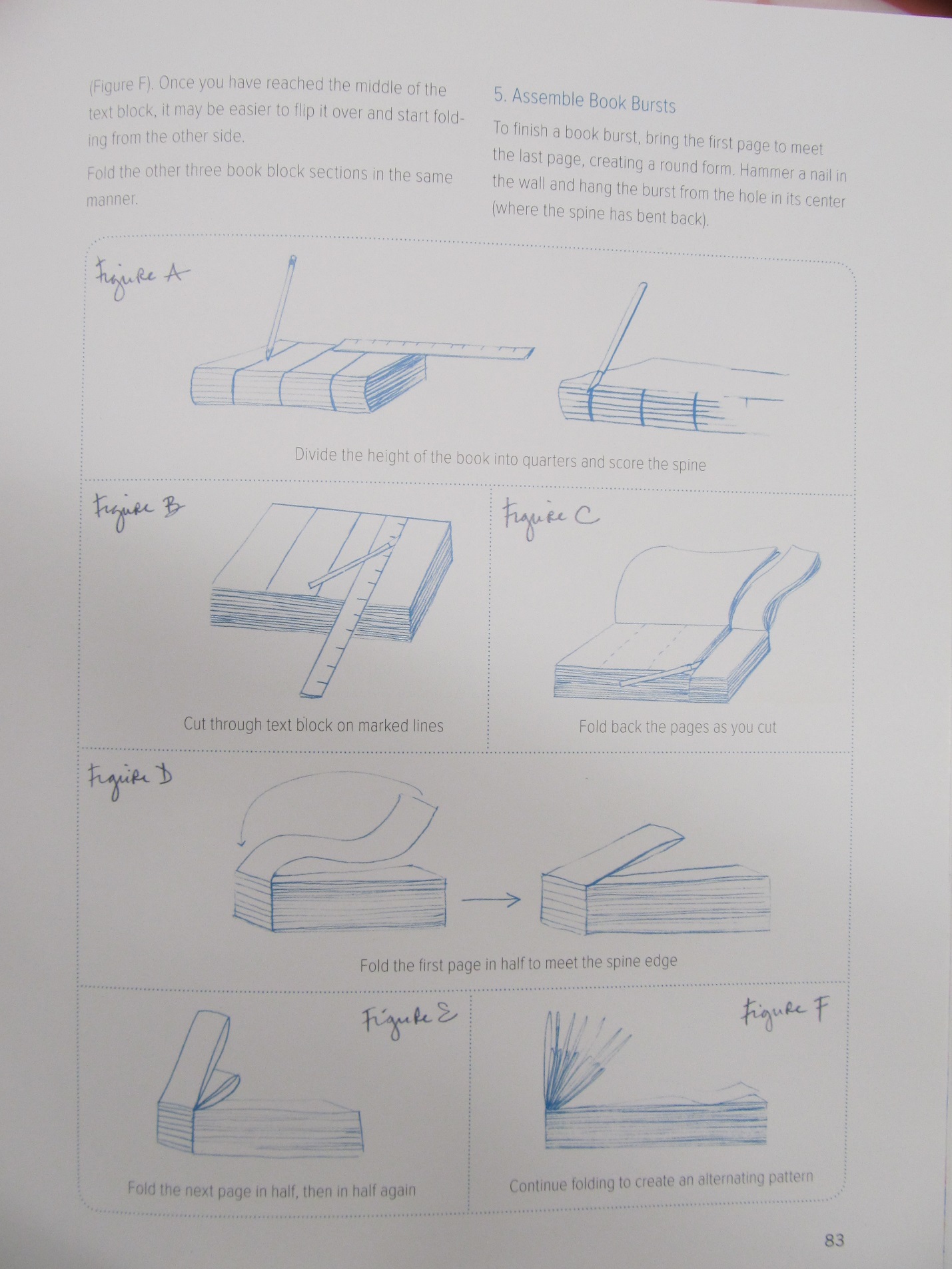 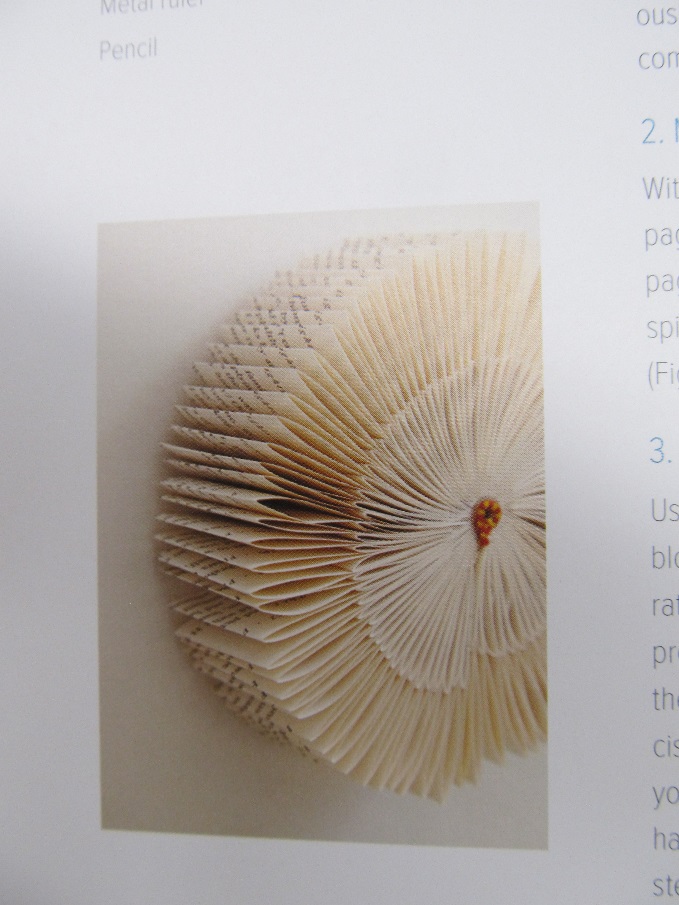 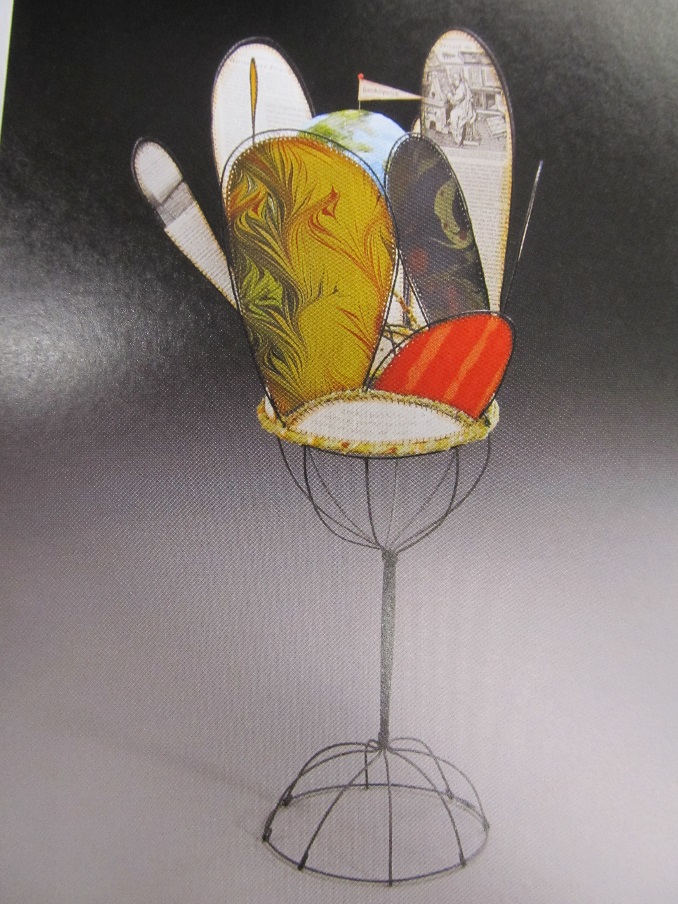 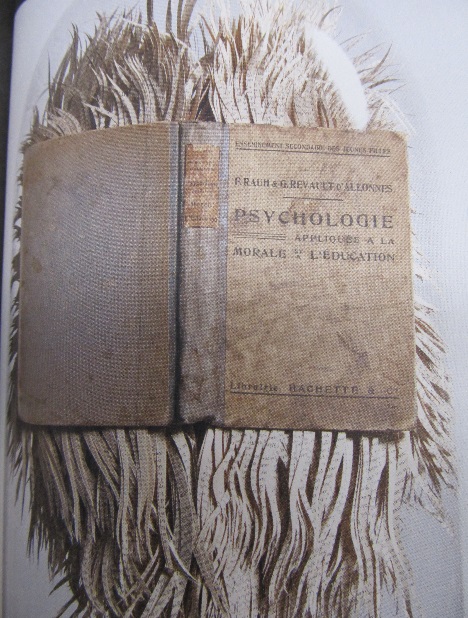 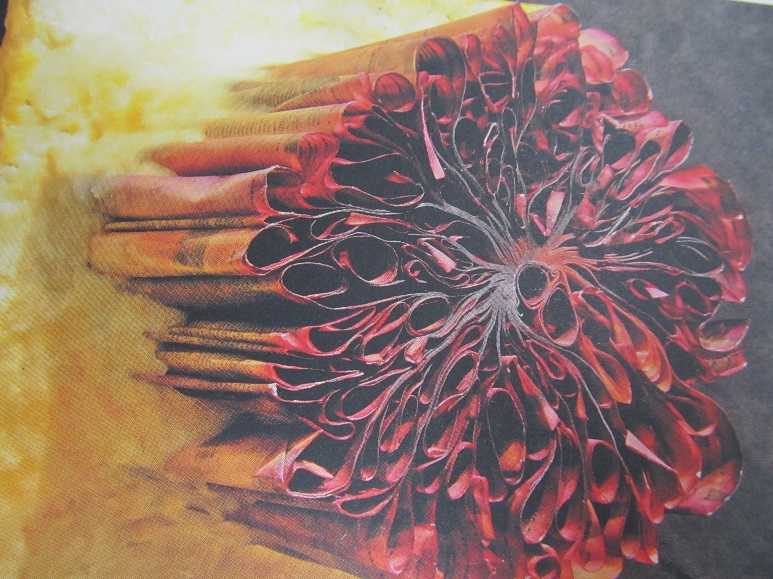 Grading: How does an artists’ choice of tools affect the product?  What if you did the same thing using a different material?What worked well for you and what would you do differently next time?CriteriaExcellentGoodAverageNeeds WorkStudent totalTeacher totalBook burst created 4321Craftsmanship of all 3 sections of books, cut straight if intention was straight, curved, etc4321Creativity of the 3 different book arts, they are part of a whole, installed together4321Work ethic/professionalism:  Work ethic/professionalism:  	Positive attitude, worked every day, always on task, did not complain about the assignment, on time,   and took the assignment further, challenged yourself and showed a high dedication to learning and improvement, asking questions when necessary and using all information sources available, including your classmates.Cell phones not outGood attitude, worked every day, mostly on task and used material correctly.  The student showed a dedication to learning and improvement and usually asked questions when necessary. Did not complain, cell phone not out other than music time.Attitude could use some help, student was often off task and used materials and tools incorrectly.  The student showed very limited dedication to learning and improvement.  The student rarely asked questions and disrupted others, moving about the room and talking loudly.Attitude was poor. Lack of effort, commitment or participation during the work time which includes disrespect, inappropriate language, misuse with tools in a wasteful or dangerous way, moving throughout the room, disrupting others, excessively talking over the teacher, excessive tardies, complaining…WHINING!Clean up:  cleaned up after yourself4321Total points 20Student totalTeacher total